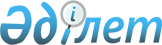 IV сайланған Алматы қаласы мәслихаты XIV сессиясының 2008 жылғы 22 желтоқсандағы «2009 жылға арналған Алматы қаласының бюджеті туралы» № 154 шешіміне өзгерістер мен толықтырулар енгізу туралы
					
			Күшін жойған
			
			
		
					IV сайланған Алматы қаласы мәслихаты XХ сессиясының 2009 жылғы 29 шілдедегі N 235 шешімі. Алматы қаласы Әділет департаментінде 2009 жылғы 05 тамызда N 821 тіркелді. Қолданылу мерзімінің аяқталуына байланысты шешімнің күші жойылды - IV сайланған Алматы қаласы мәслихатының ХХVII сессиясының 2010 жылғы 12 сәуірдегі № 322 шешімімен       Ескерту. Қолданылу мерзімінің аяқталуына байланысты шешімнің күші жойылды - IV сайланған Алматы қаласы мәслихатының ХХVII сессиясының 2010.04.12 № 322 шешімімен.      Қазақстан Республикасының Бюджет Кодексінің 106 , 108 баптарына және Қазақстан Республикасының «Қазақстан Республикасындағы жергілікті мемлекеттік және өзін-өзі басқару туралы» Заңының 6, 7баптарына сәйкес IV сайланған Алматы қаласының мәслихаты ШЕШІМ ЕТТІ:



      IV сайланған Алматы қаласы мәслихаты XIV сессиясының «2009 жылға арналған Алматы қаласының бюджеті туралы» 2008 жылғы 22 желтоқсандағы № 154 шешіміне (нормативтік құқықтық актілердің мемлекеттік тіркеу Тізілімінде № 801 рет санымен 2009 жылғы 12 қаңтарда тіркелген, 2009 жылғы 17 қаңтардағы «Алматы Ақшамы» № 6, 2009 жылғы 17 қаңтардағы «Вечерний Алматы» № 6 газеттерінде жарияланған; IV сайланған Алматы қаласы мәслихаты XIV сессиясының 2008 жылғы 22 желтоқсандағы «2009 жылға арналған Алматы қаласының бюджеті туралы» № 154 шешіміне өзгертулер енгізу туралы» 2009 жылғы 20 ақпандағы № 174 шешімімен өзгерістер енгізілген, 2009 жылғы 24 ақпанда № 811 рет санымен тіркеліп, 2009 жылғы 28 ақпандағы «Алматы Ақшамы» газетінің № 24 санында, 2009 жылғы 28 ақпандағы «Вечерний Алматы» газетінің № 25 санында жарияланған; IV сайланған Алматы қаласы мәслихаты XIV сессиясының 2008 жылғы 22 желтоқсандағы 2009 жылға арналған Алматы қаласының бюджеті туралы» № 154 шешіміне өзгертулер енгізу туралы» 2009 жылғы 24 сәуірдегі № 179 шешімімен өзгерістер енгізілген, 2009 жылғы 30 сәуірде № 815 рет санымен тіркеліп, 2009 жылғы 9 мамырдағы «Алматы Ақшамы» газетінің № 54-55(4146) санында, 2009 жылғы 7 мамырдағы «Вечерний Алматы» газетінің № 52 санында жарияланған) мынадай өзгертулер енгізілсін:



      1. 1 тармақ келесі редакцияда жазылсын:

      «1. 2009 жылға арналған Алматы қаласының бюджеті 1 қосымшаға сәйкес мынадай көлемдерде бекітілсін:

      1. кірістер – 253 931 579 мың теңге, оның ішінде:

      салықтық түсімдер – 153 858 650 мың теңге;

      салықтық емес түсімдер – 1 838 230 мың теңге;

      негізгі капиталды сатудан түсетін түсімдер – 10 060 000 мың теңге;

      республикалық бюджеттен түсетін трансферттер – 88 174 699 мың теңге;

      2. шығындар – 250 010 051 мың теңге;

      3. таза бюджеттік кредит беру – -1 333 920 мың теңге, оның ішінде:

      бюджеттік кредиттерді өтеу – 1 333 920 мың теңге;

      4. қаржы активтерімен жасалатын операциялар бойынша сальдо – 810 146 мың теңге, оның ішінде:

      қаржы активтерін сатып алу – 1 010 146 мың теңге;

      мемлекеттің қаржы активтерін сатудан түсетін түсімдер – 200 000 мың теңге;

      5. бюджет профициті – 4 445 302 мың теңге;

      6. бюджет профицитін пайдалану – - 4 445 302 мың теңге, оның ішінде:

      қарыздар түсімі – 925 000 мың теңге;

      қарыздарды өтеу – 6 914 113 мың теңге;

      бюджет қаражаты қалдықтарының қозғалысы – 1 543 811 мың теңге»;

      6-тармақтағы «2 284 602» цифрлары «2 734 068» цифрларымен ауыстырылсын;



      7-тармақтағы «576 329» цифрлары «574 802» цифрларымен ауыстырылсын;



      8-тармақтағы «6 762 490» цифрлары «6 751 179» цифрларымен ауыстырылсын;



      9-тармақтағы «36 566 743» цифрлары «36 567 801» цифрларымен ауыстырылсын;



      10-тармақтағы «33 310 068» цифрлары «33 484 308» цифрларымен ауыстырылсын;



      11-тармақтағы «6 854 453» цифрлары «6 701 051» цифрларымен ауыстырылсын;



      12-тармақтағы «34 321 770» цифрлары «33 664 457» цифрларымен ауыстырылсын;



      13-тармақтағы «14 729 356» цифрлары «14 675 304» цифрларымен ауыстырылсын;



      14-тармақтағы «11 325 000» цифрлары «11 320 730» цифрларымен ауыстырылсын;



      15-тармақтағы «1 786 457» цифрлары «1 801 768» цифрларымен ауыстырылсын;



      16-тармақтағы «1 965 813» цифрлары «1 994 190» цифрларымен ауыстырылсын;



      17-тармақтағы «42 266 527» цифрлары «42 348 187» цифрларымен ауыстырылсын;



      18-тармақтағы «1 623 684» цифрлары «1 689 994» цифрларымен ауыстырылсын;



      20-тармақтағы «778 853» цифрлары «595 163» цифрларымен ауыстырылсын.



      1 қосымша осы шешімнің 1 қосымшасына сәйкес жаңа редакцияда жазылсын.



      2. Осы шешім 2009 жылдың 1 қаңтарынан бастап қолданысқа енгізіледі      IV сайланған Алматы қаласы

      мәслихатының XX сессиясының

      төрағасы                                  С. Калаков      IV сайланған Алматы қаласы

      мәслихатының хатшысы                      Т. Мұқашев

ІV сайланған Алматы қаласы

мәслихатының XX сессиясының

2009 жылғы 29 шілдедегі № 235

шешіміне № 1 қосымша АЛМАТЫ ҚАЛАСЫНЫҢ 2009 ЖЫЛҒА АРНАЛҒАН НАҚТЫ БЮДЖЕТІ      IV сайланған Алматы қаласы 

      мәслихатының XX сессиясының 

      төрағасы                                  С. Калаков       IV сайланған Алматы қаласы 

      мәслихатының хатшысы                      Т. Мұқашев
					© 2012. Қазақстан Республикасы Әділет министрлігінің «Қазақстан Республикасының Заңнама және құқықтық ақпарат институты» ШЖҚ РМК
				СанатыСанатыСанатыСанатыСанатыБарлығы (мың теңге) 
СыныбыСыныбыСыныбыСыныбыIшкi сыныбыIшкi сыныбыIшкi сыныбыЕрекшелiгiЕрекшелiгiАтауыАтауы123456I.КІРІСТЕР2539315791Салықтық түсімдер15385865001 Табыс салығы744047002 Жеке табыс салығы7440470001 Төлем көзінен салық салынатын табыстардан ұсталатын жеке табыс салығы6559470002 Төлем көзінен салық салынбайтын табыстардан ұсталатын жеке табыс салығы455500003 Қызметін біржолғы талон бойынша жүзеге асыратын жеке тұлғалардан алынатын жеке табыс салығы124500004 Төлем көзінен салық салынатын шетелдік азаматтар табыстарынан ұсталатын жеке табыс салығы300000005 Төлем көзінен салық салынбайтын шетелдік азаматтар табыстарынан ұсталатын жеке табыс салығы1000003 Әлеуметтiк салық575937501 Әлеуметтік салық5759375001 Әлеуметтік салық5759375004 Меншiкке салынатын салықтар143966501 Мүлiкке салынатын салықтар820000001 Заңды тұлғалардың және жеке кәсіпкерлердің мүлкіне салынатын салық750000002 Жеке тұлғалардың мүлкiне салынатын салық7000003 Жер салығы199600001 Ауыл шаруашылығы мақсатындағы жерлерге жеке тұлғалардан алынатын жер салығы100002 Елдi мекендер жерлерiне жеке тұлғалардан алынатын жер салығы9500008 Елді мекендер жерлеріне заңды тұлғалардан, жеке кәсіпкерлерден, жеке нотариустар мен адвокаттардан алынатын жер салығы19000004 Көлiк құралдарына салынатын салық420000001 Заңды тұлғалардың көлiк құралдарына салынатын салық90000002 Жеке тұлғалардың көлiк құралдарына салынатын салық33000005 Бірыңғай жер салығы65001 Бірыңғай жер салығы65005 Тауарларға, жұмыстарға және қызметтер көрсетуге салынатын iшкi салықтар45372202 Акциздер167925001 Қазақстан Республикасының аумағында өндірілген спирттің барлық түрлері900002 Қазақстан Республикасының аумағында өндірілген арақ28200003 Қазақстан Республикасының аумағында өндірілген этил спиртінің көлемдік үлесі 30-дан 60 процентке дейін күшті ликер-арақ бұйымдар1260004 Қазақстан Республикасының аумағында өндірілген шараптар 5500005 Қазақстан Республикасының аумағында өндірілген коньяк, бренди (отандық өндірістің коньяк спиртінен жасалған өндірілген коньяктан, брендиден басқа)220006 Қазақстан Республикасының аумағында отандық коньяк спирті өндірісінен жасалған коньяк, бренди8980007 Қазақстан Республикасының аумағында өндірілген сыра91000037 Қазақстан Республикасының аумағында өндірілген этил спиртінің көлемдік үлесі 1,5-тен 12 процентке дейінгі градусы аз ликер-арақ бұйымдары 11500096 Заңды және жеке тұлғалар бөлшек саудада өткізетін, сондай-ақ өзінің өндірістік мұқтаждарына пайдаланылатын бензин (авиациялықты қоспағанда)18950097 Заңды және жеке тұлғаларға бөлшек саудада өткізетін, сондай-ақ өз өндірістік мұқтаждарына пайдаланылатын дизель отыны141503 Табиғи және басқа ресурстарды пайдаланғаны үшiн түсетiн түсiмдер90510003Жер бетіне жақын көздердегі су ресурстарын пайдаланғаны үшін төлем350014Жергілікті маңызы бар ерекше қорғалатын табиғи аумақтарды пайдаланғаны үшін төлем 160015Жер учаскелерін пайдаланғаны үшін төлем50000016Қоршаған ортаға эмиссия үшін төленетін төлемақы4000004 Кәсiпкерлiк және кәсiби қызметтi жүргiзгенi үшiн алынатын алымдар 165287001Жеке кәсіпкерлерді мемлекеттік тіркегені үшін алынатын алым 3094002Жекелеген қызмет түрлерiмен айналысу құқығы үшiн алынатын лицензиялық алым 16000003Заңды тұлғаларды мемлекеттік тіркегені және филиалдар мен өкілдіктерді есептік тіркегені, сондай-ақ оларды қайта тіркегені үшін алым5300004 Аукциондардан алынатын алым20893005 Жылжымалы мүлікті кепілдікке салуды мемлекеттік тіркегені және кеменiң немесе жасалып жатқан кеменiң ипотекасы үшін алынатын алым2500014 Көлік құралдарын мемлекеттік тіркегені, сондай-ақ оларды қайта тіркегені үшін алым4000018 Жылжымайтын мүлікке және олармен мәміле жасау құқығын мемлекеттік тіркегені үшін алынатын алым9500020 Жергілікті маңызы бар және елді мекендердегі жалпы пайдаланудағы автомобиль жолдарының бөлу жолағында сыртқы (көрнекі) жарнамаларды орналастырғаны үшін алынатын төлем10400005 Құмар ойын бизнеске салық30000002 Тіркелген салық 30000008 Заңдық мәнді іс-әрекеттерді жасағаны және (немесе) оған уәкілеттігі бар мемлекеттік органдар немесе лауазымды адамдар құжаттар бергені үшін алынатын міндетті төлемдер29263301 Мемлекеттік баж 292633002 Мемлекеттік мекемелерге сотқа берілетін талап арыздарынан алынатын мемлекеттік бажды қоспағанда, мемлекеттік баж сотқа берілетін талап арыздардан, ерекше талап ету істері арыздарынан, ерекше жүргізілетін істер бойынша арыздардан (шағымдардан), сот бұйрығын шығару туралы өтініштерден, атқару парағының дубликатын беру туралы шағымдардан, аралық (төрелік) соттардың және шетелдік соттардың шешімдерін мәжбүрлеп орындауға атқару парағын беру туралы шағымдардың, сот актлерінің атқару парағының және өзге де құжаттардың көшірмелерін қайта беру туралы шағымдардан алынады274000004 Азаматтық хал актiлерiн тiркегенi үшiн, сондай-ақ азаматтарға азаматтық хал актiлерiн тiркеу туралы куәлiктердi және азаматтық хал актiлерi жазбаларын өзгертуге, толықтыруға және қалпына келтiруге байланысты куәлiктердi қайтадан бергенi үшiн мемлекеттік баж 2200005 Шетелге баруға және Қазақстан Республикасына басқа мемлекеттерден адамдарды шақыруға құқық беретiн құжаттарды ресiмдегенi үшiн, сондай-ақ осы құжаттарға өзгерiстер енгiзгенi үшiн мемлекеттік баж 520006 Шетелдiктердiң паспорттарына немесе оларды ауыстыратын құжаттарына Қазақстан Республикасынан кету және Қазақстан Республикасына келу құқығына виза бергенi үшiн мемлекеттік баж 12500007 Қазақстан Республикасының азаматтығын алу, Қазақстан Республикасының азаматтығын қалпына келтiру және Қазақстан Республикасының азаматтығын тоқтату туралы құжаттарды ресiмдегенi үшін мемлекеттік баж270008 Тұрғылықты жерiн тiркегенi үшiн мемлекеттік баж 1600009 Аңшы куәлігін бергенi және оны жыл сайын тіркегені үшiн мемлекеттік баж23010 Жеке жанды заңды тұлғалардың азаматтық, қызметтік қаруының (аңшылық суық қаруды, белгі беретін қаруды, ұңғысыз атыс қаруын, механикалық шашыратқыштарды, көзден  жас ағызатын немесе тітіркендіретін заттар толтырылған аэрозольді және басқа құрылғыларды, үрлемелі қуаты 7,5 Дж-дан аспайтын пневматикалық қаруды қоспағанда және калибрі 4.5 мм-ге дейінгілерін қоспағанда) әрбір бірлігін тіркегені және қайта тіркегені үшін алынатын мемлекеттік баж200012 Қаруды және оның оқтарын сақтауға немесе сақтауға, алып жүруге,  тасымалдауға және Қазақстан Республикасының аумағына әкелуге, Қазақстан Республикасынан әкетуге рұқсат бергені үшін алынатын мемлекеттік баж132002Салықтық емес түсiмдер 183823001 Мемлекет меншіктен түсетін кірістер16132301 Мемлекеттік кәсіпорындардың таза кірісі бөлігінің түсімдері5650002Коммуналдық мемлекеттік кәсіпорындардың таза кірісінің бір бөлігінің түсімдері565003 Мемлекет меншігіндегі акциялардың мемлекеттік пакеттеріне дивидендтер310002 Коммуналдық меншігіндегі акциялардың мемлекеттік пакетіне дивидендтер 31005 Мемлекет меншігіндегі мүлікті жалға беруден түсетін кірістер 76000004 Коммуналдық меншіктегі мүлікті жалдаудан түсетін кірістер7600007 Мемлекеттік бюджеттен берілген кредиттер бойынша сыйақылар79363011 Заңды тұлғаларға жергілікті бюджеттен 2005 жылға дейін берілген бюджеттік кредиттер бойынша сыйақылар79363002 Мемлекеттік бюджеттен қаржыландырылатын мемлекеттік мекемелердің тауарларды (жұмыстарды, қызметтерді) өткізуінен түсетін түсімдер150001 Мемлекеттік бюджеттен қаржыландырылатын мемлекеттік мекемелердің тауарларды (жұмыстарды, қызметтерді) өткізуінен түсетін түсімдер1500002 Жергілікті бюджеттен қаржыландырылатын мемлекеттік мекемелер көрсететін қызметтерді сатудан түсетін түсімдер1500006 Басқа да салықтық емес түсiмдер 2100001 Басқа да салықтық емес түсiмдер 21000007 Бұрын жергілікті бюджеттен алынған, пайдаланылмаған қаражаттардың қайтарылуы15000009 Жергілікті бюджетке түсетін салықтық емес басқа да түсімдер600003 Негізгі капиталды сатудан түсетін түсімдер1006000001 Мемлекеттік мекемелерге бекітілген, мемлекеттік мүлікті  сату60000001 Мемлекеттік мекемелерге бекітілген, мемлекеттік мүлікті сату600000003 Азаматтарға пәтерлер сатудан түсетін түсімдер600000003 Жердi және материалдық емес активтердi сату40600001 Жерді сату400000001 Жер учаскелерін сатудан түсетін түсімдер40000002 Материалдық емес активтердi сату6000002 Жер учаскелерін  жалға беру құқығын сатқаны үшін төлем600004 Трансферттерден түсетін түсімдер8817469902 Мемлекеттiк басқарудың жоғары тұрған органдарынан түсетiн трансферттер881746991 Республикалық бюджеттен түсетiн трансферттер8817469901 Ағымдағы нысаналы трансферттер1843629902 Нысаналы  даму трансферттері69738400Функционалдық топФункционалдық топФункционалдық топФункционалдық топФункционалдық топБарлығы  (мың теңге)
Кіші функцияКіші функцияКіші функцияКіші функцияБюджеттік бағдарламалардың әкiмшiсiБюджеттік бағдарламалардың әкiмшiсiБюджеттік бағдарламалардың әкiмшiсiБағдарламаБағдарламаАтауы1 2 3 4 56II. Шығыстар25001005101 Жалпы сипаттағы мемлекеттiк қызметтер27340681 Мемлекеттiк басқарудың жалпы функцияларын орындайтын өкiлдi, атқарушы және басқа органдар 2167905111 Республикалық маңызы бар қала мәслихатының аппараты 36206001 Республикалық маңызы бар қала мәслихатының қызметін қамтамасыз ету 36206121 Республикалық маңызы бар қала әкімінің аппараты 1208238001 Республикалық маңызы бар қала  әкімінің қызметін қамтамасыз ету 938238002Ақпараттық жүйелер құру 270000123Қаладағы аудан әкімінің аппараты 923461001 Қаладағы аудан әкімі аппаратының қызметін қамтамасыз ету 9234612 Қаржылық қызмет379404356 Республикалық маңызы бар қаланың қаржы басқармасы379404001 Қаржы басқармасының қызметін қамтамасыз ету 211632003 Салық салу мақсатында мүлікті бағалауды жүргізу 12045004 Біржолғы талондарды беру жөніндегі жұмысты және біржолғы талондарды іске асырудан сомаларды жинаудың толықтығын қамтамасыз етуді ұйымдастыру 91037010 Коммуналдық меншікті  жекешелендіруді ұйымдастыру 646905 Жоспарлау және статистикалық қызмет186759357 Республикалық маңызы бар қаланың экономика және бюджеттік жоспарлау басқармасы186759001 Экономика және бюджеттік жоспарлау басқармасының қызметін қамтамасыз ету 18675902 Қорғаныс5748021 Әскери мұқтаждар107070350 Республикалық маңызы бар қаланың жұмылдыру дайындығы, азаматтық қорғаныс, авариялар мен табиғи апаттардың алдын алуды және жоюды ұйымдастыру басқармасы107070003 Жалпыға бiрдей әскери мiндеттi атқару шеңберiндегi iс-шаралар 14843007 Аумақтық қорғанысты дайындау және республикалық маңызы бар қаланың аумақтық қорғанысы 922272 Төтенше жағдайлар жөнiндегi жұмыстарды ұйымдастыру467732350Республикалық маңызы бар қаланың жұмылдыру дайындығы, азаматтық қорғаныс, авариялар мен табиғи апаттардың алдын алуды және жоюды ұйымдастыру басқармасы467732001Жұмылдыру дайындығы, азаматтық қорғаныс, авариялар мен табиғи апаттардың алдын алуды және жоюды ұйымдастыру басқармасының қызметін қамтамасыз ету 33973005 Республикалық маңызы бар қаланың жұмылдыру дайындығы және жұмылдыру 17591006 Республикалық маңызы бар қалалар, астана ауқымындағы төтенше жағдайлардың алдын-алу және оларды жою 41616803 Қоғамдық тәртіп, қауіпсіздік, құқық, сот,қылмыстық -атқару қызметі67511791 Құқық қорғау қызметi 6751179352 Республикалық маңызы бар қаланың  бюджетінен қаржыландырылатын атқарушы ішкі істер органы 6256465001 Республикалық маңызы бар қала бюджетінен қаржыландырылатын атқарушы ішкі істер органының қызметін қамтамасыз ету 6032754002 Республикалық маңызы бар қаланың аумағында қоғамдық тәртіпті қорғау және қоғамдық қауіпсіздікті қамтамасыз ету184390003 Қоғамдық тәртіпті қорғауға қатысатын азаматтарды көтермелеу2000005 Ақпараттық жүйелерді құру 37321368 Республикалық маңызы бар қаланың  жолаушылар көлігі және автомобиль жолдары басқармасы462714007 Елдi мекендерде жол жүрісі қауiпсiздiгін қамтамасыз ету462714373 Республикалық маңызы бар қаланың құрылыс басқармасы32000004 Ішкі істер органдарының объектілерін дамыту3200004 Бiлiм беру365678011 Мектепке дейiнгi тәрбие және оқыту3189302123 Қаладағы аудан әкімі аппаратының  қызметін қамтамасыз ету3189302004 Мектепке дейінгі тәрбие ұйымдарын қолдау 31893022 Бастауыш, негізгі орта және жалпы орта білім беру20587815359 Республикалық маңызы бар қаланың туризм, дене шынықтыру және спорт басқармасы1236461006Балаларға қосымша бiлiм беру 951461007 Мамандандырылған бiлiм беру ұйымдарында спорттағы дарынды балаларға жалпы бiлiм беру285000360 Республикалық маңызы бар қаланың білім беру басқармасы19351354003Жалпы білім беру 17047961004 Арнаулы бiлiм беру бағдарламалары бойынша жалпы бiлiм беру 1303998005 Мамандандырылған бiлiм беру ұйымдарында дарынды балаларға жалпы бiлiм беру 259337008Балаларға қосымша білім беру7400584 Техникалық және кәсіптік, орта білімнен кейінгі білім беру2842766353 Республикалық маңызы бар қаланың денсаулық сақтау басқармасы103334043 Техникалық және кәсіби, орта білімнен кейінгі білім беру мекемелерінде мамандар даярлау 103334360 Республикалық маңызы бар қаланың білім беру басқармасы 2739432018Кәсіптік оқытуды ұйымдастыру 9341024 Техникалық және кәсіби білім беру ұйымдарында мамандар даярлау 27300915 Мамандарды қайта даярлау және біліктіліктерін арттыру782757353 Республикалық маңызы бар қаланың  денсаулық сақтау басқармасы13207003 Кадрлардың біліктілігін арттыру және қайта даярлау1200060Даярлау және қайта даярлау12007360 Республикалық маңызы бар қаланың білім беру басқармасы769550012 Кадрлардың біліктілігін арттыру және оларды қайта даярлау123042060Даярлау және қайта даярлау6465089 Бiлiм беру саласындағы өзге де қызметтер9165161360 Республикалық маңызы бар қаланың білім беру басқармасы2697195001 Білім беру басқармасының қызметін қамтамасыз ету 85961006 Республикалық маңызы бар қаланың мемлекеттік білім беру мекемелерінде білім беру жүйесін ақпараттандыру402531007 Республикалық маңызы бар қаланың мемлекеттік білім беру мекемелер үшін оқулықтар мен оқу-әдiстемелiк кешендерді сатып алу және жеткізу 769886009 Республикалық маңызы бар қала ауқымындағы мектеп олимпиадаларын және мектептен тыс іс-шараларды өткiзу169667010 Өңірлік жұмыспен қамту және кадрларды қайта даярлау стратегиясын іске асыру шеңберінде білім беру объектілерін күрделі, ағымды жөндеу 1109658013 Балалар мен жеткіншектердің психикалық денсаулығын зерттеу және халыққа психологиялық-медициналық- 

педагогикалық консультациялық көмек көрсету73885014 Дамуында проблемалары бар балалар мен жеткіншектердің оңалту және әлеуметтік бейімдеу85607373 Республикалық маңызы бар қаланың құрылыс басқармасы6467966006 Алматы қаласындағы білім беру объектілерін сейсмикалық күшейту31876007 Алматы қаласында өңірлік жұмыспен қамту және кадрларды қайта даярлау стратегиясын іске асыру шеңберінде білім беру объектілерін сейсмотұрақтылығын күшейту635942037 Білім беру объектілерін салу және реконструкциялау580014805 Денсаулық сақтау334843081 Кең бейiндi ауруханалар8593079353 Республикалық маңызы бар қаланың денсаулық сақтау басқармасы8593079004 Бастапқы медициналық-санитарлық көмек көрсету мамандарының және денсаулық сақтау ұйымдарының жолдамасы бойынша стационарлық медициналық көмек көрсету85930792 Халықтың денсаулығын қорғау636438353 Республикалық маңызы бар қаланың денсаулық сақтау басқармасы 636438005 Жергілікті денсаулық сақтау ұйымдары үшін қанды, оның құрамдарын және препараттарды өндіру 176470006Ана мен баланы қорғау 323440007Салауатты өмір салтын насихаттау135723017Шолғыншы эпидемиологиялық қадағалау жүргізу үшін тест-жүйелерін сатып алу8053 Мамандандырылған медициналық көмек5802697353 Республикалық маңызы бар қаланың денсаулық сақтау басқармасы 5802697009 Әлеуметтік-елеулі және айналадағылар үшін қауіп төндіретін аурулармен ауыратын адамдарға медициналық  көмек көрсету 3625347019 Туберкулез ауруларын туберкулез ауруларына қарсы препараттарымен қамтамасыз ету 93205020 Диабет ауруларын диабетке қарсы препараттарымен қамтамасыз ету 385725021 Онкологиялық ауруларды химия препараттарымен қамтамасыз ету 477779022 Бүйрек жетімсіз ауруларды дәрі-дәрмек құралдарымен, диализаторлармен, шығыс материалдарымен және бүйрегі алмастырылған ауруларды дәрі-дәрмек құралдарымен қамтамасыз ету 322705026 Гемофилиямен ауыратын ересек адамдарды емдеу кезінде қанның ұюы факторлармен қамтамасыз ету 411750027 Халыққа иммунды алдын алу жүргізу үшін вакциналарды және басқа иммундық-биологиялық препараттарды орталықтандырылған сатып алу 4861864 Емханалар6350576353 Республикалық маңызы бар қаланың денсаулық сақтау басқармасы6350576010 Халыққа бастапқы медициналық-санитарлық көмек  көрсету4758760014 Халықтың жекелеген санаттарын амбулаториялық деңгейде дәрілік заттармен және мамандандырылған балалар және емдік тамақ өнімдерімен қамтамасыз ету 15918165 Медициналық көмектiң басқа түрлерi2913590353 Республикалық маңызы бар қаланың  денсаулық сақтау басқармасы2913590011 Жедел және шұғыл көмек көрсету және санитарлық авиация 2900144012 Төтенше жағдайларда халыққа медициналық көмекті көрсету 134469 Денсаулық сақтау саласындағы өзге де қызметтер 9187928353 Республикалық маңызы бар қаланың денсаулық сақтау басқармасы 1367321001 Денсаулық сақтау басқармасының қызметін қамтамасыз ету 67659 002 Өңірлік жұмыспен қамту және кадрларды қайта даярлау стратегиясын іске асыру шеңберінде денсаулық сақтау объектілерін күрделі, ағымды жөндеу 855000 008 Қазақстан Республикасында ЖҚТБ індетінің алдын алу және қарсы күрес жөніндегі іс-шараларды іске асыру 229838 013Патологоанатомиялық союды жүргізу 184262 016 Елді мекен шегінен тыс жерлерде емделуге тегін және жеңілдетілген жол жүрумен қамтамасыз ету 2500 018 Ақпараттық талдау орталықтарының қызметін қамтамасыз ету 28062 373 Республикалық маңызы бар қаланың  құрылыс басқармасы 7820607 009 Алматы қаласында денсаулық сақтау объектілерін сейсмикалық күшейту 1484023 038 Денсаулық сақтау объектілерін салу және реконструкциялау 6336584 06 Әлеуметтiк көмек және әлеуметтiк қамсыздандыру 6701051 1 Әлеуметтiк қамсыздандыру 1899655 355 Республикалық маңызы бар қаланың   жұмыспен қамту және әлеуметтік бағдарламалар басқармасы 1331313 002 Жалпы үлгідегі мүгедектер мен қарттарды әлеуметтік қамтамасыз ету 1331313 360 Республикалық маңызы бар қаланың білім беру басқармасы 515562 016 Жетiм балаларды, ата-анасының қамқорлығынсыз қалған балаларды әлеуметтiк қамсыздандыру 515562 373 Республикалық маңызы бар қаланың құрылыс басқармасы52780 039 Әлеуметтік қамтамасыз ету объектілерін салу және реконструкциялау 52780 2 Әлеуметтiк көмек 4367338 123Қаладағы аудан әкімінің аппараты 124672 003 Мұқтаж азаматтарға үйінде әлеуметтік көмек көрсету 124672 355 Республикалық маңызы бар қаланың жұмыспен қамту және әлеуметтік бағдарламалар басқармасы 4242666 003Еңбекпен қамту бағдарламасы 1236029 006Мемлекеттік атаулы әлеуметтік көмек 146813 007Тұрғын үй көмегі 222436 008Жергілікті өкілді органдардың шешімі бойынша азаматтардың жекелеген санаттарына әлеуметтік көмек 2328974 009Мүгедектерді әлеуметтік қолдау 139139 012 18 жасқа дейінгі балаларға мемлекеттік жәрдемақылар 41936 015 Мүгедектерді оңалту жеке бағдарламасына сәйкес, мұқтаж мүгедектерді міндетті гигиеналық құралдармен қамтамасыз етуге, және ымдау тілі мамандарының, жеке көмекшілердің қызмет көрсету 57816 016 Белгілі бір тұрғылықты жері жоқ адамдарды әлеуметтік бейімдеу 69523 9 Әлеуметтiк көмек және әлеуметтiк қамтамасыз ету салаларындағы өзге де қызметтер434058 355 Республикалық маңызы бар қаланың  жұмыспен қамту және әлеуметтік бағдарламалар басқармасы 434058 001 Жұмыспен қамту және әлеуметтік бағдарламалар басқармасының қызметін қамтамасыз ету 313166 013 Жәрдемақыларды және басқа да әлеуметтік төлемдерді есептеу, төлеу мен жеткізу бойынша қызметтерге ақы төлеу 19084 019 Республикалық бюджеттен берілетін нысаналы трансферттер есебiнен үкіметтік емес секторда мемлекеттік әлеуметтік тапсырысты орналастыру 101808 07 Тұрғын үй-коммуналдық шаруашылық33664457 1 Тұрғын үй шаруашылығы 23707007 354 Республикалық маңызы бар қаланың табиғи ресурстар және табиғатты пайдалануды реттеу басқармасы3487333 010 Өңірлік жұмыспен қамту және кадрларды қайта даярлау стратегиясын іске асыру шеңберінде су шаруашылығы құрылыстары және ерекше қорғалатын табиғи аумақтарды жөндеу 2315887 011 Өңірлік жұмыспен қамту және кадрларды қайта даярлау стратегиясын іске асыру шеңберінде су шаруашылығы құрылыстары және ерекше қорғалатын табиғи аумақтарды қайта құру 1171446 371 Республикалық маңызы бар қаланың энергетика және коммуналдық шаруашылық басқармасы1250985 008 Инженерлік коммуникациялық инфрақұрылымды дамыту, жайластыру және (немесе) сатып алу 1250985 373 Республикалық маңызы бар қаланың  құрылыс басқармасы 18923715 012 Мемлекеттік коммуналдық тұрғын үй қорының тұрғын үй құрылысы және (немесе) сатып алу 1867698 017 Инженерлік коммуникациялық инфрақұрылымды дамыту, жайластыру және (немесе) сатып алу 12026555 019 Тұрғын үй салу және сатып алу 5029462 374 Республикалық маңызы бар қаланың тұрғын үй басқармасы 44974 001 Тұрғын үй басқармасының қызметін қамтамасыз ету 44974 2 Коммуналдық шаруашылық 6611245 123 Қаладағы аудан, аудандық маңызы бар қала, кент, ауыл (село), ауылдық (селолық) округ әкімінің аппараты 2912397 015 Өңірлік жұмыспен қамту және кадрларды қайта даярлау стратегиясын іске асыру шеңберінде инженерлік коммуникациялық инфрақұрылымды жөндеу 2912397 371 Республикалық маңызы бар қаланың  энергетика және коммуналдық шаруашылық басқармасы 3698848 001 Энергетика және коммуналдық шаруашылық басқармасының қызметін қамтамасыз ету36735 005Коммуналдық шаруашылық дамыту 798416 006 Сумен жабдықтау және су бөлу жүйесінің қызмет етуі 333093 007Сумен жабдықтау жүйесін дамыту 45673 010Коммуналдық техника сатып алу 612309 014Өңірлік жұмыспен қамту және кадрларды қайта даярлау стратегиясын іске асыру шеңберінде инженерлік коммуникациялық инфрақұрылымды жөндеу 1060832 015 Өңірлік жұмыспен қамту және кадрларды қайта даярлау стратегиясын іске асыру шеңберінде инженерлік коммуникациялық инфрақұрылымды дамыту 811790 3 Елді-мекендерді көркейту3346205 123 Қаладағы аудан әкімінің аппараты 2806651 008 Елді мекендерде көшелерді жарықтандыру 1107195 009 Елді мекендердің санитариясын қамтамасыз ету 172791 010 Жерлеу орындарын күтіп-ұстау және туысы жоқ адамдарды жерлеу 62636 011 Елді мекендерді абаттандыру мен көгалдандыру 1464029 373 Республикалық маңызы бар қаланың  құрылыс басқармасы 539554 013Қала көркейтуін дамыту 539554 08 Мәдениет, спорт, туризм және ақпараттық кеңістiк 14675304 1 Мәдениет саласындағы қызмет 1932686 123 Қаладағы аудан әкімінің аппараты 38500 006 Жергілікті деңгейде мәдени-демалыс жұмыстарын қолдау 38500 361 Республикалық маңызы бар қаланың мәдениет басқармасы 1720423 001 Мәдениет басқармасының қызметін қамтамасыз ету 31908 003Мәдени-демалыс жұмысын қолдау 1157618 005 Тарихи-мәдени мұра ескерткіштерін сақтауды және оларға қол жетімділікті қамтамасыз ету 98822 007Театр және музыка өнерiн қолдау 198528 008 Зоопарктер мен дендропарктердiң жұмыс iстеуiн қамтамасыз ету 233547 373 Республикалық маңызы бар қаланың құрылыс басқармасы 173763 014Мәдениет объектілерін дамыту 173763 2 Спорт 10863679 359Республикалық маңызы бар қаланың туризм, дене шынықтыру және спорт басқармасы 1302684 001 Туризм, дене шынықтыру және спорт басқармасының қызметін қамтамасыз ету 28183 003 Республикалық маңызы бар қала деңгейінде спорттық жарыстар өткiзу 142000 004 Әртүрлi спорт түрлерi бойынша республикалық маңызы бар қала  құрама командаларының мүшелерiн дайындау және олардың республикалық және халықаралық спорт жарыстарына қатысуы 1132501 373 Республикалық маңызы бар қаланың құрылыс басқармасы 9560995 015Спорт объектілерін дамыту 9560995 3 Ақпараттық кеңiстiк 1474113 358 Республикалық маңызы бар қаланың мұрағат және құжаттар басқармасы 139130 001 Мұрағат және құжаттама басқармасының қызметін қамтамасыз ету 14910 002 Мұрағаттық қордың сақталуын қамтамасыз ету 124220 361 Республикалық маңызы бар қаланың мәдениет басқармасы 278160 009 Қалалық кiтапханалардың жұмыс iстеуiн қамтамасыз ету 278160 362 Республикалық маңызы бар қаланың ішкі саясат басқармасы 646741 002 Бұқаралық ақпарат құралдары арқылы мемлекеттiк ақпарат саясатын жүргізу 646741 363 Республикалық маңызы бар қаланың тілдерді дамыту басқармасы 159381 001 Тілдерді дамыту басқармасының қызметін қамтамасыз ету 24270 002 Мемлекеттік тілді және Қазақстан халықтарының басқа да тілдерін дамыту 135111 373Республикалық маңызы бар қаланың құрылыс басқармасы 250701 016Мұрағат объектілерін дамыту 250701 4 Туризм 19500 359Республикалық маңызы бар қаланың туризм, дене шынықтыру және спорт басқармасы 19500 013Туристтік қызметті реттеу 19500 9 Мәдениет, спорт, туризм және ақпараттық кеңiстiктi ұйымдастыру жөнiндегi өзге де қызметтер385326 362 Республикалық маңызы бар қаланың ішкі саясат басқармасы246220 001 Ішкі саясат басқармасының қызметін қамтамасыз ету 246220 377 Алматы қаласының жастар саясаты мәселелері басқармасы 139106 001 Алматы қаласы жастар саясаты мәселелері басқармасының қызметін қамтамасыз ету 12366 003 Жастар саясаты саласындағы өңірлік бағдарламаларды iске асыру 126740 09 Отын-энергетика кешенi және жер қойнауын пайдалану 11320730 9 Отын-энергетика кешені және жер қойнауын пайдалану саласындағы өзге де қызметтер11320730 371 Республикалық маңызы бар қаланың энергетика және коммуналдық шаруашылық басқармасы 11320730 012Жылу-энергетикалық жүйені дамыту 11320730 10 Ауыл, су, орман, балық шаруашылығы, ерекше қорғалатын табиғи аумақтар, қоршаған ортаны және жануарлар дүниесін қорғау, жер қатынастары 1801768 2 Су шаруашылығы 10000 354 Республикалық маңызы бар қаланың табиғи ресурстар және табиғатты пайдалануды реттеу басқармасы 10000 009 Коммуналдық меншіктегі су шаруашылығы құрылыстарының жұмыс істеуін қамтамасыз ету 10000 5 Қоршаған ортаны қорғау 1751625 354 Республикалық маңызы бар қаланың табиғи ресурстар және табиғатты пайдалануды реттеу басқармасы 1751625 001 Табиғи ресурстар және қоршаған ортаны қорғау басқармасының қызметін қамтамасыз ету 42065 004 Қоршаған ортаны қорғау бойынша іс-шаралар өткізу 1032626 005 Қоршаған ортаны қорғау объектілерін дамыту 611584 006 Жергiлiктi маңызы бар ерекше қорғалатын табиғи аумақтарды күтiп-ұстау және қорғау 65350 6 Жер қатынастары 40143 351 Республикалық маңызы бар қаланың жер қатынастары басқармасы 40143 001 Жер қатынастары басқармасының қызметін қамтамасыз ету 40143 11 Өнеркәсіп, сәулет, қала құрылысы және құрылыс қызметі 1994190 2 Сәулет, қала құрылысы және құрылыс қызметі 1994190 365 Республикалық маңызы бар қаланың  сәулет, қала құрылысы басқармасы1886333 001 Сәулет, қала құрылысы департаментінің қызметін қамтамасыз ету 91883 002 Елді мекендердегі құрылыстардың бас жоспарын әзірлеу 844450 004 Алматы қаласының қала маңы аймағының Бас жоспарын әзірлеу 950000 366 Республикалық маңызы бар қаланың мемлекеттік сәулет-құрылыс бақылауы басқармасы71918 001 Мемлекеттік сәулет-құрылыс бақылауы басқармасының қызметін қамтамасыз ету 71918 373 Республикалық маңызы бар қаланың құрылыс басқармасы 35939 001 Құрылыс басқармасының қызметін қамтамасыз ету 35939 12 Көлiк және коммуникация 42348187 1 Автомобиль көлiгi 30185859 368 Республикалық маңызы бар қаланың жолаушылар көлігі және автомобиль жолдары басқармасы 30185859 002Көлік инфрақұрылымын дамыту 29510158 003 Автомобиль жолдарының, Астана және Алматы қалалары көшелерінің жұмыс істеуін қамтамасыз ету 675701 9 Көлiк және коммуникациялар саласындағы өзге де қызметтер 12162328 368 Республикалық маңызы бар қаланың жолаушылар көлігі және автомобиль жолдары басқармасы 12162328 001 Жолаушылар көлігі және автомобиль жолдары басқармасының қызметін қамтамасыз ету 39328 Жергілікті органдардың аппараттары 38491 Мемлекеттік қызметшілердің біліктілігін арттыру 396 Мемлекеттік органдарды материалдық-техникалық жарақтандыру 441 005 Әлеуметтiк маңызы бар iшкi қатынастар бойынша жолаушылар тасымалдарын ұйымдастыру 81600 008 Өңірлік жұмыспен қамту және кадрларды қайта даярлау стратегиясын іске асыру шеңберінде аудандық маңызы бар автомобиль жолдарын, қала және елді-мекендер көшелерін жөндеу және ұстау 12041400 13 Басқалар 929848 1 Экономикалық қызметтерді реттеу 56675 364 Республикалық маңызы бар қаланың кәсіпкерлік және өнеркәсіп басқармасы 56675 001 Кәсіпкерлік және өнеркәсіп басқармасының қызметін 

қамтамасыз ету 56675 3 Кәсiпкерлiк қызметтi қолдау және бәсекелестікті қорғау 28010 364Республикалық маңызы бар қаланың кәсіпкерлік және өнеркәсіп басқармасы 28010 003Кәсіпкерлік қызметті қолдау 28010 9 Басқалар 845163 356 Республикалық маңызы бар қаланың қаржы басқармасы 845163 013 Республикалық маңызы бар қаланың жергілікті атқарушы органының резервi 845163 14 Борышқа қызмет көрсету 203456 1 Борышқа қызмет көрсету 203456 356 Республикалық маңызы бар қаланың қаржы басқармасы203456 005 Жергілікті атқарушы органдардың борышына қызмет көрсету 203456 15 Трансферттер 56508902 1 Трансферттер 56508902 356 Республикалық маңызы бар қаланың қаржы басқармасы 56508902 006Нысаналы трансферттерді қайтару 29231 007Бюджеттік алулар 55811279 024 Мемлекеттік органдардың функцияларын мемлекеттік басқарудың төмен тұрған  деңгейлерінен жоғарғы деңгейлерге беруге байланысты жоғары тұрған бюджеттерге берілетін ағымдағы нысаналы трансферттер 668392 III. Таза бюджеттік кредит беру -1333920 5 Бюджеттік кредиттерді өтеу 1333920 01 Бюджеттік кредиттерді өтеу 1333920 1 Мемлекеттік бюджеттен берілген бюджеттік кредиттерді өтеу 1333920 11 Заңды тұлғаларға жергілікті бюджеттен 2005 жылға дейін берілген бюджеттік кредиттерді өтеу 1333920 IV.Қаржы активтерімен жасалатын операциялар бойынша сальдо: 560146 Қаржы активтерін сатып алу 760146 13 Басқалар 760146 9 Басқалар 760146 356 Республикалық маңызы бар қаланың қаржы басқармасы 760146 012 Заңды тұлғалардың жарғылық капиталын қалыптастыру немесе ұлғайту 760146 06 Мемлекеттің қаржы активтерін сатудан түсетін түсімдер 200000 01 Мемлекеттің қаржы активтерін сатудан түсетін түсімдер 200000 1 Қаржы активтерін ел ішінде  сатудан түсетін түсімдер 200000 05 Мүліктік кешен түріндегі коммуналдық мемлекеттік мекемелер мен мемлекеттік кәсіпорындарды және коммуналдық мемлекеттік кәсіпорындардың жедел басқаруындағы немесе шаруашылық жүргізуіндегі өзге мемлекеттік мүлікті сатудан түсетін түсімдер 200000 V. Бюджеттік профицит 4445302 VI. Бюджет профицитін пайдалану -4445302 7 
Қарыздар түсімі925000 1 Мемлекеттік ішкі қарыздар 925000 2 Қарыз алу келісім шарттары 925000 2 Жергілікті атқарушы органның республикалық маңыздағы қаласы алатын қарыздар 925000 16 Қарыздарды өтеу 6914113 1 Қарыздарды өтеу 6914113 356 Республикалық маңызы бар қаланың қаржы басқармасы 6914113 008 Жергілікті атқарушы органның борышын өтеу 6914113 08 Бюджет қаражаты қалдықтарының қозғалысы 1543811 01Бюджет қаражаты қалдықтары 1543811 1 Бюджет қаражатының бос қалдықтары 1543811 